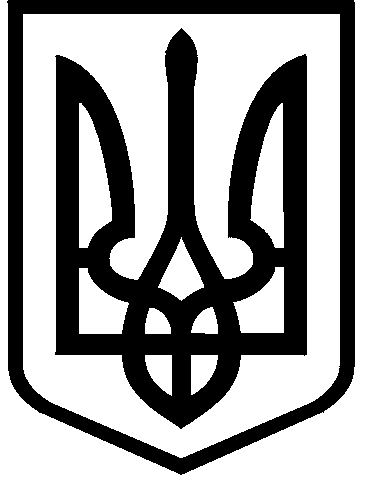 КИЇВСЬКА МІСЬКА РАДАII сесія IX скликанняРІШЕННЯ____________№____________________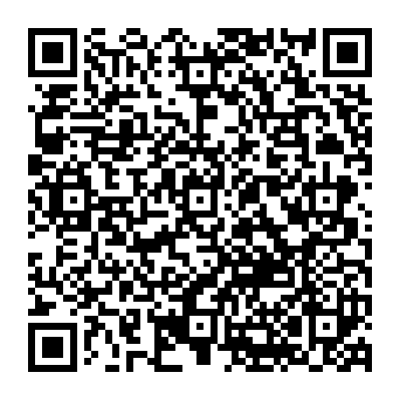 Відповідно до статей 9, 128, частини другої статті 134 Земельного кодексу України, керуючись законами України «Про місцеве самоврядування в Україні», «Про Державний земельний кадастр», «Про оцінку земель» і «Про державну реєстрацію речових прав на нерухоме майно та їх обтяжень», Порядком здійснення розрахунків з розстроченням платежу за придбання земельної ділянки державної та комунальної власності, затвердженим постановою Кабінету Міністрів України від 22.04.2009 № 381, ураховуючи рішення Київської міської ради від 09.12.2021 № 3995/4036 «Про надання дозволу на проведення експертної грошової оцінки земельної ділянки, що підлягає продажу» та лист товариства з обмеженою відповідальністю «ЕПІЦЕНТР К» від 28.10.2022 
№ 1013/12, Київська міська радаВИРІШИЛА:Погодити звіт про експертну грошову оцінку земельної ділянки (кадастровий номер 8000000000:75:489:0141), що підлягає продажу Товариству з обмеженою відповідальністю «Епіцентр К» вул. Берковецькій, 6 у Святошинському районі м. Києва, складений 18.10.2022 суб’єктом оціночної діяльності – комунальним підприємством «Київський інститут земельних відносин».Продати товариству з обмеженою відповідальністю «ЕПІЦЕНТР К» земельну ділянку (кадастровий номер 8000000000:75:489:0141) для будівництва та обслуговування будівель ринкової інфраструктури (адміністративних будинків, офісних приміщень та інших будівель громадської забудови, які використовуються для здійснення підприємницької та іншої діяльності, пов'язаної з отриманням прибутку) (площа 0,7743 га, категорія земель – землі житлової та громадської забудови, код виду цільового призначення – 03.10 (справа 211069424).Затвердити ціну продажу земельної ділянки, зазначеної в пункті 2 цього рішення, визначену на підставі висновку про ринкову вартість земельної ділянки (дата оцінки – 18.10.2022), який є невід’ємною частиною складеного комунальним підприємством «Київський інститут земельних відносин» Звіту про експертну грошову оцінку земельної ділянки, у розмірі 31 801 000,00 грн (тридцять один мільйон вісімсот одна тисяча гривень 00 копійок) без ПДВ.Зарахувати до ціни продажу земельної ділянки, зазначеної в пункті 2 цього рішення, суму авансового внеску в розмірі 3 590 668,79 грн (три мільйони п’ятсот дев’яносто тисяч шістсот шістдесят вісім гривень 79 копійок), сплаченого товариством з обмеженою відповідальністю «ЕПІЦЕНТР К» відповідно до договору про оплату авансового внеску в рахунок оплати ціни земельної ділянки від 29.09.2022 № 4.Визначити, що залишок ціни продажу земельної ділянки, зазначеної в пункті 2 цього рішення, після зарахування суми сплаченого авансового внеску становить 28 210 331,21 грн (двадцять вісім мільйонів двісті десять тисяч триста тридцять одна гривня 21 копійка).На підставі листа товариства з обмеженою відповідальністю «ЕПІЦЕНТР К» від 28.10.2022 № 1013/12 надати розстрочення платежу за придбання земельної ділянки, зазначеної в пункті 2 цього рішення, строком на 
1 (один) рік та визначити умови надання розстрочення платежу за придбання земельної ділянки:Покупець зобов’язаний сплатити залишок ціни продажу земельної ділянки (пункт 6 цього рішення) у такому порядку:50 відсотків залишку ціни продажу земельної ділянки (пункт 5 цього рішення) протягом 30 календарних днів після нотаріального посвідчення договору купівлі-продажу земельної ділянки (перший платіж);інші 50 відсотків залишку ціни продажу земельної ділянки (пункт 5 цього рішення) шляхом погашення суми розстроченого платежу протягом 1 (одного) року рівними частинами (чергові платежі) щомісяця до 25 числа, починаючи з місяця, що настає за тим, в якому внесено перший платіж.Розмір чергового платежу визначається з урахуванням індексу інфляції, встановленого Державною службою статистики України за період з місяця, що настає за тим, в якому внесено перший платіж, по місяць, що передує

місяцю внесення чергового платежу. При цьому якщо у будь-якому місяці індекс інфляції становитиме менше 100 відсотків, то під час визначення розміру чергового платежу він враховується за такий місяць на рівні 100 відсотків.При простроченні сплати першого платежу або погашення розстроченого платежу більш як на два місяці розстрочення платежу за придбання земельної ділянки припиняється.Установити договором купівлі-продажу земельної ділянки, зазначеної в пункті 2 цього рішення, обтяження права власності покупця на земельну ділянку шляхом накладення заборони на розпорядження нею, у тому числі продаж або інше відчуження покупцем земельної ділянки та/або інших речових прав на неї до повного розрахунку за договором купівлі-продажу, зокрема заборонити:укладати договори купівлі-продажу, міни, дарування або іншого відчуження земельної ділянки, а також передавати земельну ділянку в заставу (іпотеку) та до статутного капіталу юридичних осіб;поділ земельної ділянки або її об’єднання з іншими земельними ділянками;у разі передачі покупцем земельної ділянки в оренду надавати згоду орендарям на заставу (іпотеку) права оренди земельної ділянки, а також на передачу (внесення) права оренди земельної ділянки до статутного капіталу юридичних осіб;укладати договори суперфіцію та вчиняти будь-які інші дії та правочини, які можуть спричинити або пов’язані у майбутньому з переходом права власності на земельну ділянку до інших осіб.Департаменту земельних ресурсів виконавчого органу Київської міської ради (Київської міської державної адміністрації):В двомісячний строк після отримання копії цього рішення у встановленому порядку підготувати необхідні матеріали для оформлення договору купівлі-продажу земельної ділянки, зазначеної в пункті 2 цього рішення, на умовах, визначених цим рішенням.Вжити заходів для внесення до Державного реєстру речових прав на нерухоме майно відомостей щодо обтяжень права власності, передбачених підпунктом 6.4 пункту 6 цього рішення, на земельну ділянку, зазначену в пункті 2 цього рішення.Товариству з обмеженою відповідальністю «ЕПІЦЕНТР К»:В п’ятимісячний строк забезпечити нотаріальне посвідчення договору купівлі-продажу земельної ділянки, зазначеної в пункті 2 цього рішення та реєстрацію права власності на земельну ділянку відповідно до вимог законодавства України.Забезпечувати вільний доступ до земельної ділянки, зазначеної в пункті 2 цього рішення, для контролю за дотриманням покупцем умов продажу земельної ділянки та для прокладання нових, ремонту та експлуатації існуючих інженерних мереж і споруд, розміщених у межах земельної ділянки.Питання відшкодування відновної вартості зелених насаджень та інші майново-правові питання вирішувати в установленому законодавством України порядку.Виконати вимоги, викладені в листі Департаменту містобудування та архітектури виконавчого органу Київської міської ради (Київської міської державної адміністрації) від 21.10.2021 № 8980/0/09/19-21.У разі необхідності проведення реконструкції чи нового будівництва питання оформлення дозвільної та проєктно-кошторисної документації вирішувати в порядку, визначеному законодавством України.Попередити товариство з обмеженою відповідальністю 
«ЕПІЦЕНТР К», що право власності на земельну ділянку може бути припинено відповідно до вимог статей 140, 143 Земельного кодексу України.Контроль за виконанням цього рішення покласти на постійну комісію Київської міської ради з питань архітектури, містобудування та земельних відносин.ПОДАННЯ:ПОДАННЯ:ПОГОДЖЕНО:Про продаж земельної ділянки на 
вул. Берковецькій, 6 у Святошинському районі м. Києва товариству з обмеженою відповідальністю «ЕПІЦЕНТР К» для будівництва та обслуговування будівель ринкової інфраструктури (адміністративних будинків, офісних приміщень та інших будівель громадської забудови, які використовуються для здійснення підприємницької та іншої діяльності, пов'язаної з отриманням прибутку)Київський міський головаВіталій КЛИЧКОЗаступник голови Київської міської державної адміністраціїз питань здійснення самоврядних повноваженьПетро ОЛЕНИЧДиректор Департаменту земельних ресурсіввиконавчого органу Київської міської ради(Київської міської державної адміністрації)Валентина ПЕЛИХПерший заступник директора Департаменту земельних ресурсів виконавчого органу Київської міської ради (Київської міської державної адміністрації)Віктор ДВОРНІКОВНачальник юридичного управління Департаменту земельних ресурсіввиконавчого органу Київської міської ради(Київської міської державної адміністрації)Дмитро РАДЗІЄВСЬКИЙЗаступник директора Департаменту – начальник управління землеустрою та ринку земельДепартаменту земельних ресурсіввиконавчого органу Київської міської ради (Київської міської державної адміністрації)Анна МІЗІНВ.о. начальника відділу продажу управління землеустрою та ринку земель Департаменту земельних ресурсів виконавчого органу Київської міської ради (Київської міської державної адміністрації)Ганна СЕМЕНОВИЧ Заступник голови Київської міської державної адміністраціїз питань здійснення самоврядних повноваженьПетро ОЛЕНИЧДиректор Департаменту земельних ресурсів виконавчого органу Київської міської ради(Київської міської державної адміністрації)Валентина ПЕЛИХНачальник юридичного управління Департаменту земельних ресурсіввиконавчого органу Київської міської ради(Київської міської державної адміністрації)Дмитро РАДЗІЄВСЬКИЙПостійна комісія Київської міської ради з питань архітектури, містобудування та земельних відносинГоловаМихайло ТЕРЕНТЬЄВСекретарЮрій ФЕДОРЕНКОПостійна комісія Київської міської радиз питань бюджету та соціально-економічного розвиткуГоловаАндрій ВІТРЕНКОСекретарВладислав АНДРОНОВВ.о. начальника управління правового забезпечення діяльності  Київської міської радиВалентина ПОЛОЖИШНИК